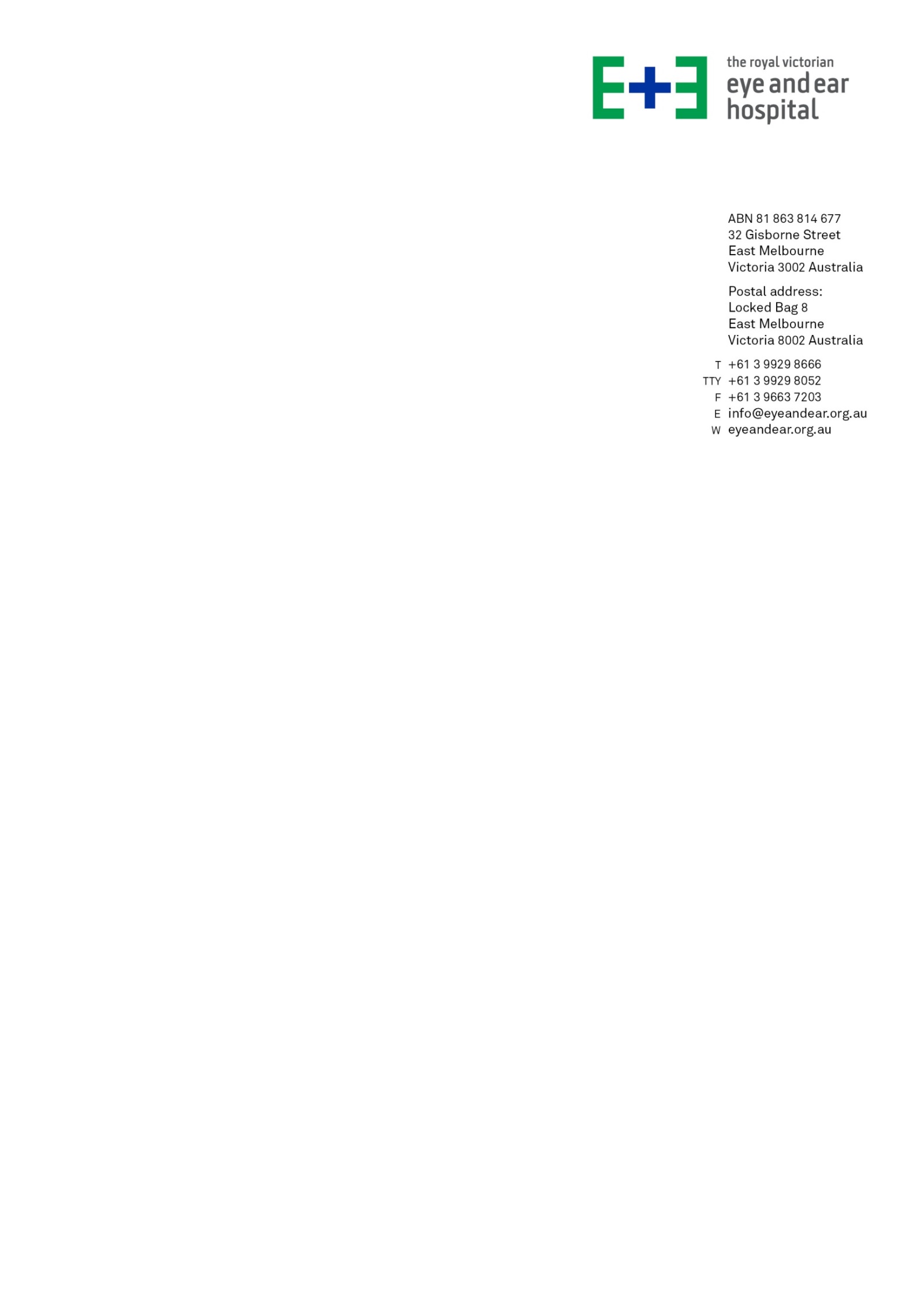 GP CLINICAL ATTACHMENT 
NOMINATION FORMGP CLINICAL ATTACHMENT NOMINATION FORMDepartment checklist of attachments from practitioner seeking GP Clinical Attachment	CV	Copy of current Medical Registration Certificate from the Australian Health Practitioner Regulation Agency (AHPRA) 	Confidentiality Agreement	A Criminal History Statutory Declaration stating that you do not have any criminal convictions or matters pending in relation to offences involving children and/or drugs.OR	Approval to perform Police Records Check (a copy of driver’s license and passport bio data page is required).           Medical Workforce and Support Unit Use Only	Checklist complete and all above documents attached	Confirmation letter and supporting documents sent to GP 	Spreadsheet updated	Visitor ID Badge to be issued by Security	request for feedback - survey monkey link sent  www.surveymonkey.com/s/678PT2R PERSONAL DETAILS:PERSONAL DETAILS:PERSONAL DETAILS:PERSONAL DETAILS:PERSONAL DETAILS:First name:Surname:Correspondence address:Correspondence address:Email address:Email address:Mobile / phone numberMobile / phone numberDo you hold a ‘general registration’ with the Australian Health Practitioner Regulation Agency (AHPRA)     Yes        No      (Please tick appropriate box)Do you hold a ‘general registration’ with the Australian Health Practitioner Regulation Agency (AHPRA)     Yes        No      (Please tick appropriate box)Do you hold a ‘general registration’ with the Australian Health Practitioner Regulation Agency (AHPRA)     Yes        No      (Please tick appropriate box)Do you hold a ‘general registration’ with the Australian Health Practitioner Regulation Agency (AHPRA)     Yes        No      (Please tick appropriate box)Do you hold a ‘general registration’ with the Australian Health Practitioner Regulation Agency (AHPRA)     Yes        No      (Please tick appropriate box)Emergency contact details:Emergency contact details:Contact name:                                   Contact name:                                   Contact name:                                   Emergency contact details:Emergency contact details:Relationship to you:                        Relationship to you:                        Relationship to you:                        Emergency contact details:Emergency contact details:Contact number:Contact number:Contact number:PLACEMENT DETAILS:PLACEMENT DETAILS:Commencement date:                  /                 /End date:                         /                 /(Generally not more than two weeks)Department:Emergency DepartmentName of Supervisor:Dr Carmel CrockPosition of Supervisor:Director, Emergency DepartmentFORM COMPLETED BY:FORM COMPLETED BY:APPROVED BY HEAD OF CLINIC/UNIT:APPROVED BY HEAD OF CLINIC/UNIT:Name:       Name:Dr Carmel CrockSignature:  Signature:  Date:           Date:                  /           /* This form must be authorised by the Director, Emergency Department  prior to forwarding to the Medical Workforce Unit* This form must be authorised by the Director, Emergency Department  prior to forwarding to the Medical Workforce Unit* This form must be authorised by the Director, Emergency Department  prior to forwarding to the Medical Workforce Unit* This form must be authorised by the Director, Emergency Department  prior to forwarding to the Medical Workforce Unit